ТЕМА: «ДИЗАЙН РОЗРОБКА ТЕХНІЧНИХ ПРЕДМЕТІВ ПОБОТУ З ВИКОРИСТАННЯМ БІОНІКИ.  »Мета: ознайомити студентів з основами біоніки,розширити знання про біоформ; розвивати асоціативно-образне мислення, уяву, фантазію, художній смак.Завдання: – сформувати у студентів способи реалізації цього завдання;– забезпечити студентів набором знань, які вони здатні використовувати в їхній майбутній діяльності. спонукати студентів до креативної подачі матеріалу та вміння презентувати свою роботу.Проєктна проблема. У своїй творчій діяльності людина постійно, свідомо чи інтуїтивно звертається за допомогою до живої природи. Причини особливої уваги дизайнерів до законів формоутворення в живій природі полягають у тому, що дизайн як особливий вид мистецтва має безпосередній зв’язок з матеріальним середовищем. Жива природа у процесі свого розвитку прагне до всебічної економії енергії, будівельного матеріалу і часу. Саме це і наштовхнуло на думку щодо можливості використання в дизайні зовнішніх обрисів природних форм, та  закономірностей формоутворення живих організмів.Суть завдання. Проаналізувати поданий матеріал лекції, та створити дизайн розробку технічних предметів поботу з використанням біоніки. (Рис.1)Роботу виконати у різних техніках : папір формату А4 (210 х 297), олівці (кольорові)гелеві ручки (кольорові), гумка, фарби акварельні, гуашеві, пензлики, палітра, склянка.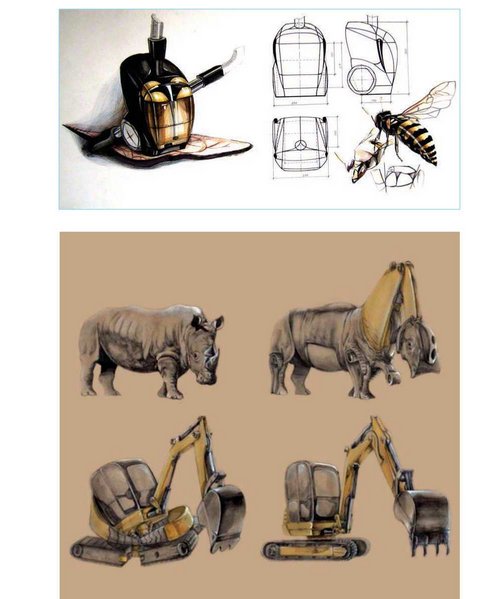 Рис.1